 Application date (yyyy/mm/dd):                       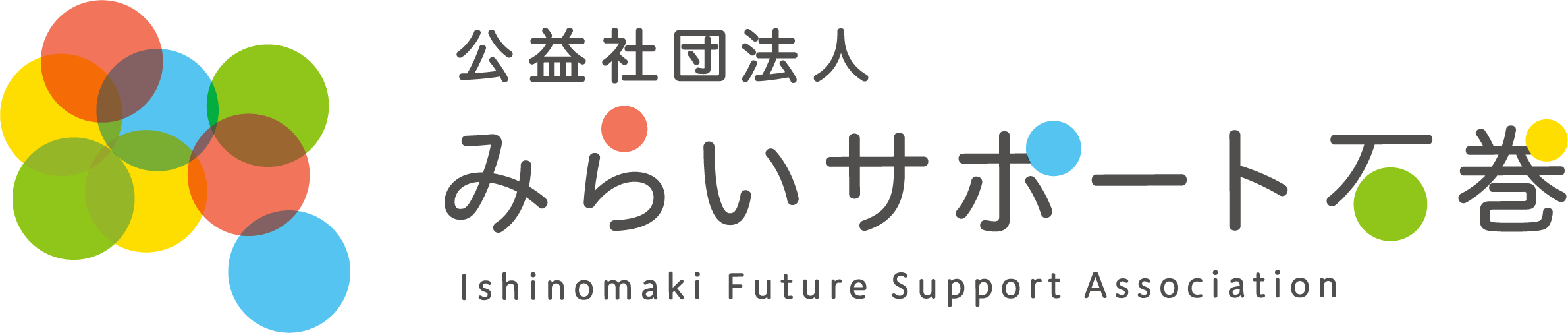 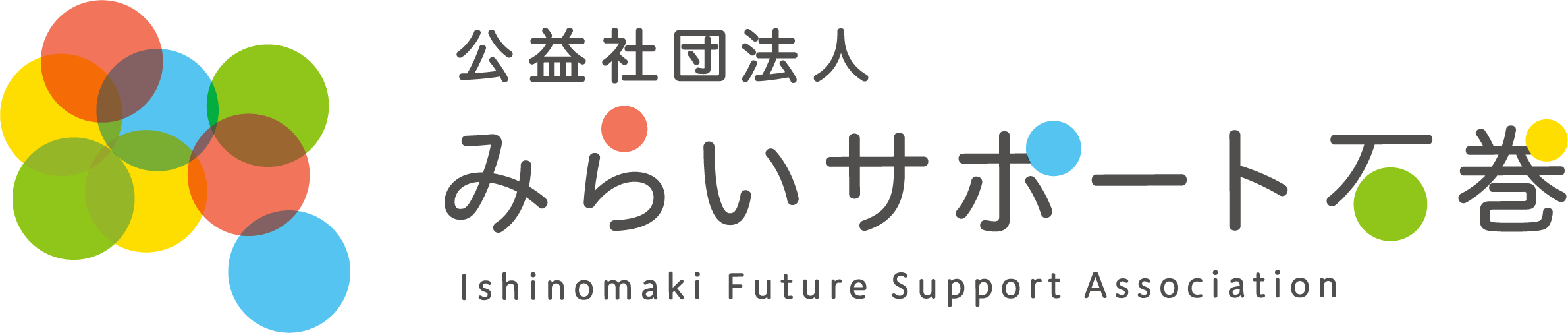 Application for Program Participation     Please fill in relevant areas（※ EITHER participant section OR travel agent section）（※）Participant Section（※）Participant SectionGroup
NameGroup
NameRep
NameRep
Name（※）Participant SectionAddressAddress〒　　　　－〒　　　　－〒　　　　－〒　　　　－〒　　　　－〒　　　　－〒　　　　－〒　　　　－〒　　　　－（※）Participant SectionTELTEL-　　　　　　--　　　　　　-Mobile No.
for contact on dayMobile No.
for contact on day-　　　　　　--　　　　　　--　　　　　　--　　　　　　--　　　　　　-（※）Participant SectionE-mailE-mail（※）Travel Agent Sectionふりがなふりがなふりがなふりがな（※）Travel Agent SectionCompany
NameCompany
NameContact
NameContact
Name（※）Travel Agent SectionAddressAddress〒　　　　－〒　　　　－〒　　　　－〒　　　　－〒　　　　－〒　　　　－〒　　　　－〒　　　　－〒　　　　－（※）Travel Agent SectionTELTEL-　　　　　　--　　　　　　-FAXFAX-　　　　　　--　　　　　　--　　　　　　--　　　　　　--　　　　　　-（※）Travel Agent SectionE-mailE-mail（※）Travel Agent SectionParticipating
Group nameParticipating
Group nameName & mobile phone of person in charge on dayName & mobile phone of person in charge on day-　　　　　　--　　　　　　--　　　　　　--　　　　　　-Program detailsRequested
Date/TimeRequested
Date/Time(yyyy/mm/dd）：                        ：　　　　　　～　　　　　　：(yyyy/mm/dd）：                        ：　　　　　　～　　　　　　：(yyyy/mm/dd）：                        ：　　　　　　～　　　　　　：(yyyy/mm/dd）：                        ：　　　　　　～　　　　　　：No. of
PeopleNo. of
Peopleadults：students：children：infants：adults：students：children：infants：adults：students：children：infants：Program detailsTransportTransportbus (L) ／ bus (M) ／ car (　　　　vehicles)
other（　　　　　　　　　　　　　　　　　　　）bus (L) ／ bus (M) ／ car (　　　　vehicles)
other（　　　　　　　　　　　　　　　　　　　）Other
scheduleOther
schedule　e.g. (before) 9:00 dep. Sendai hotel (after) arr. Sendai 14:00（before）
（after）　e.g. (before) 9:00 dep. Sendai hotel (after) arr. Sendai 14:00（before）
（after）　e.g. (before) 9:00 dep. Sendai hotel (after) arr. Sendai 14:00（before）
（after）　e.g. (before) 9:00 dep. Sendai hotel (after) arr. Sendai 14:00（before）
（after）　e.g. (before) 9:00 dep. Sendai hotel (after) arr. Sendai 14:00（before）
（after）Program detailsRequested
ProgramRequested
Program□　① Speech on firsthand experience of the disaster（indoor speech, 60 mins）
□　② Bus/car tour（talk while moving around in vehicle, 60 mins）□　③ Walking tour（walk while using a tablet, 90 mins）⇒　No. of tablets required (up to 5)　　　　　　
□　④ 3.11 tsunami walking tour（※ for schools only, 100 mins）
□　⑤ Tsunami talk（speech given at venue of choice、60～90 mins）Venue：　　　　　　　　　　　□　① Speech on firsthand experience of the disaster（indoor speech, 60 mins）
□　② Bus/car tour（talk while moving around in vehicle, 60 mins）□　③ Walking tour（walk while using a tablet, 90 mins）⇒　No. of tablets required (up to 5)　　　　　　
□　④ 3.11 tsunami walking tour（※ for schools only, 100 mins）
□　⑤ Tsunami talk（speech given at venue of choice、60～90 mins）Venue：　　　　　　　　　　　□　① Speech on firsthand experience of the disaster（indoor speech, 60 mins）
□　② Bus/car tour（talk while moving around in vehicle, 60 mins）□　③ Walking tour（walk while using a tablet, 90 mins）⇒　No. of tablets required (up to 5)　　　　　　
□　④ 3.11 tsunami walking tour（※ for schools only, 100 mins）
□　⑤ Tsunami talk（speech given at venue of choice、60～90 mins）Venue：　　　　　　　　　　　□　① Speech on firsthand experience of the disaster（indoor speech, 60 mins）
□　② Bus/car tour（talk while moving around in vehicle, 60 mins）□　③ Walking tour（walk while using a tablet, 90 mins）⇒　No. of tablets required (up to 5)　　　　　　
□　④ 3.11 tsunami walking tour（※ for schools only, 100 mins）
□　⑤ Tsunami talk（speech given at venue of choice、60～90 mins）Venue：　　　　　　　　　　　□　① Speech on firsthand experience of the disaster（indoor speech, 60 mins）
□　② Bus/car tour（talk while moving around in vehicle, 60 mins）□　③ Walking tour（walk while using a tablet, 90 mins）⇒　No. of tablets required (up to 5)　　　　　　
□　④ 3.11 tsunami walking tour（※ for schools only, 100 mins）
□　⑤ Tsunami talk（speech given at venue of choice、60～90 mins）Venue：　　　　　　　　　　　□　① Speech on firsthand experience of the disaster（indoor speech, 60 mins）
□　② Bus/car tour（talk while moving around in vehicle, 60 mins）□　③ Walking tour（walk while using a tablet, 90 mins）⇒　No. of tablets required (up to 5)　　　　　　
□　④ 3.11 tsunami walking tour（※ for schools only, 100 mins）
□　⑤ Tsunami talk（speech given at venue of choice、60～90 mins）Venue：　　　　　　　　　　　□　① Speech on firsthand experience of the disaster（indoor speech, 60 mins）
□　② Bus/car tour（talk while moving around in vehicle, 60 mins）□　③ Walking tour（walk while using a tablet, 90 mins）⇒　No. of tablets required (up to 5)　　　　　　
□　④ 3.11 tsunami walking tour（※ for schools only, 100 mins）
□　⑤ Tsunami talk（speech given at venue of choice、60～90 mins）Venue：　　　　　　　　　　　□　① Speech on firsthand experience of the disaster（indoor speech, 60 mins）
□　② Bus/car tour（talk while moving around in vehicle, 60 mins）□　③ Walking tour（walk while using a tablet, 90 mins）⇒　No. of tablets required (up to 5)　　　　　　
□　④ 3.11 tsunami walking tour（※ for schools only, 100 mins）
□　⑤ Tsunami talk（speech given at venue of choice、60～90 mins）Venue：　　　　　　　　　　　□　① Speech on firsthand experience of the disaster（indoor speech, 60 mins）
□　② Bus/car tour（talk while moving around in vehicle, 60 mins）□　③ Walking tour（walk while using a tablet, 90 mins）⇒　No. of tablets required (up to 5)　　　　　　
□　④ 3.11 tsunami walking tour（※ for schools only, 100 mins）
□　⑤ Tsunami talk（speech given at venue of choice、60～90 mins）Venue：　　　　　　　　　　　Program detailsPaymentPayment　□ bank transfer (before)　　□ bank transfer (after)　　□ cash on day　（receipt made out to:）　　　　　　　　　　　　　　　　　　※ Please note that owing to travel costs etc. program 5 must be bank transfer (after)　□ bank transfer (before)　　□ bank transfer (after)　　□ cash on day　（receipt made out to:）　　　　　　　　　　　　　　　　　　※ Please note that owing to travel costs etc. program 5 must be bank transfer (after)　□ bank transfer (before)　　□ bank transfer (after)　　□ cash on day　（receipt made out to:）　　　　　　　　　　　　　　　　　　※ Please note that owing to travel costs etc. program 5 must be bank transfer (after)　□ bank transfer (before)　　□ bank transfer (after)　　□ cash on day　（receipt made out to:）　　　　　　　　　　　　　　　　　　※ Please note that owing to travel costs etc. program 5 must be bank transfer (after)　□ bank transfer (before)　　□ bank transfer (after)　　□ cash on day　（receipt made out to:）　　　　　　　　　　　　　　　　　　※ Please note that owing to travel costs etc. program 5 must be bank transfer (after)　□ bank transfer (before)　　□ bank transfer (after)　　□ cash on day　（receipt made out to:）　　　　　　　　　　　　　　　　　　※ Please note that owing to travel costs etc. program 5 must be bank transfer (after)　□ bank transfer (before)　　□ bank transfer (after)　　□ cash on day　（receipt made out to:）　　　　　　　　　　　　　　　　　　※ Please note that owing to travel costs etc. program 5 must be bank transfer (after)　□ bank transfer (before)　　□ bank transfer (after)　　□ cash on day　（receipt made out to:）　　　　　　　　　　　　　　　　　　※ Please note that owing to travel costs etc. program 5 must be bank transfer (after)　□ bank transfer (before)　　□ bank transfer (after)　　□ cash on day　（receipt made out to:）　　　　　　　　　　　　　　　　　　※ Please note that owing to travel costs etc. program 5 must be bank transfer (after)Program detailsEnquiries
etc.Enquiries
etc.　※ Please write any other questions or points here　※ Please write any other questions or points here　※ Please write any other questions or points here　※ Please write any other questions or points here　※ Please write any other questions or points here　※ Please write any other questions or points here　※ Please write any other questions or points here　※ Please write any other questions or points here　※ Please write any other questions or points hereQuestionnaire・How did you hear about our organization?・How did you hear about our organization?・How did you hear about our organization?　□ Used before　　□ Your web site　　□ Word of mouth
　□ From another group（　　　　　　　　　　　）　　□ Other（　　　　　　　　　　）　□ Used before　　□ Your web site　　□ Word of mouth
　□ From another group（　　　　　　　　　　　）　　□ Other（　　　　　　　　　　）　□ Used before　　□ Your web site　　□ Word of mouth
　□ From another group（　　　　　　　　　　　）　　□ Other（　　　　　　　　　　）　□ Used before　　□ Your web site　　□ Word of mouth
　□ From another group（　　　　　　　　　　　）　　□ Other（　　　　　　　　　　）　□ Used before　　□ Your web site　　□ Word of mouth
　□ From another group（　　　　　　　　　　　）　　□ Other（　　　　　　　　　　）　□ Used before　　□ Your web site　　□ Word of mouth
　□ From another group（　　　　　　　　　　　）　　□ Other（　　　　　　　　　　）　□ Used before　　□ Your web site　　□ Word of mouth
　□ From another group（　　　　　　　　　　　）　　□ Other（　　　　　　　　　　）　□ Used before　　□ Your web site　　□ Word of mouth
　□ From another group（　　　　　　　　　　　）　　□ Other（　　　　　　　　　　）Questionnaire・What made you choose our program?・What made you choose our program?・What made you choose our program?　□ It fitted our group size
　□ It fitted our schedule
　□ Good variety of programs
　□ No alternatives
　□ Other（　　　　　　　　　　　　　　　　　　　　　　　　　　　　　　　　　　　　）　□ It fitted our group size
　□ It fitted our schedule
　□ Good variety of programs
　□ No alternatives
　□ Other（　　　　　　　　　　　　　　　　　　　　　　　　　　　　　　　　　　　　）　□ It fitted our group size
　□ It fitted our schedule
　□ Good variety of programs
　□ No alternatives
　□ Other（　　　　　　　　　　　　　　　　　　　　　　　　　　　　　　　　　　　　）　□ It fitted our group size
　□ It fitted our schedule
　□ Good variety of programs
　□ No alternatives
　□ Other（　　　　　　　　　　　　　　　　　　　　　　　　　　　　　　　　　　　　）　□ It fitted our group size
　□ It fitted our schedule
　□ Good variety of programs
　□ No alternatives
　□ Other（　　　　　　　　　　　　　　　　　　　　　　　　　　　　　　　　　　　　）　□ It fitted our group size
　□ It fitted our schedule
　□ Good variety of programs
　□ No alternatives
　□ Other（　　　　　　　　　　　　　　　　　　　　　　　　　　　　　　　　　　　　）　□ It fitted our group size
　□ It fitted our schedule
　□ Good variety of programs
　□ No alternatives
　□ Other（　　　　　　　　　　　　　　　　　　　　　　　　　　　　　　　　　　　　）　□ It fitted our group size
　□ It fitted our schedule
　□ Good variety of programs
　□ No alternatives
　□ Other（　　　　　　　　　　　　　　　　　　　　　　　　　　　　　　　　　　　　）※事務処理欄※事務処理欄　□日程調整（　　　　　　）　□可否連絡（　　　　　　）　□カレンダー入力　　□管理表入力　□請求書送付（　　　／　　　）　□振込確認（　　　／　　　）　□領収書発行（　　　／　　　）　□日程調整（　　　　　　）　□可否連絡（　　　　　　）　□カレンダー入力　　□管理表入力　□請求書送付（　　　／　　　）　□振込確認（　　　／　　　）　□領収書発行（　　　／　　　）　□日程調整（　　　　　　）　□可否連絡（　　　　　　）　□カレンダー入力　　□管理表入力　□請求書送付（　　　／　　　）　□振込確認（　　　／　　　）　□領収書発行（　　　／　　　）　□日程調整（　　　　　　）　□可否連絡（　　　　　　）　□カレンダー入力　　□管理表入力　□請求書送付（　　　／　　　）　□振込確認（　　　／　　　）　□領収書発行（　　　／　　　）　□日程調整（　　　　　　）　□可否連絡（　　　　　　）　□カレンダー入力　　□管理表入力　□請求書送付（　　　／　　　）　□振込確認（　　　／　　　）　□領収書発行（　　　／　　　）　□日程調整（　　　　　　）　□可否連絡（　　　　　　）　□カレンダー入力　　□管理表入力　□請求書送付（　　　／　　　）　□振込確認（　　　／　　　）　□領収書発行（　　　／　　　）　□日程調整（　　　　　　）　□可否連絡（　　　　　　）　□カレンダー入力　　□管理表入力　□請求書送付（　　　／　　　）　□振込確認（　　　／　　　）　□領収書発行（　　　／　　　）　□日程調整（　　　　　　）　□可否連絡（　　　　　　）　□カレンダー入力　　□管理表入力　□請求書送付（　　　／　　　）　□振込確認（　　　／　　　）　□領収書発行（　　　／　　　）金額合計　　¥